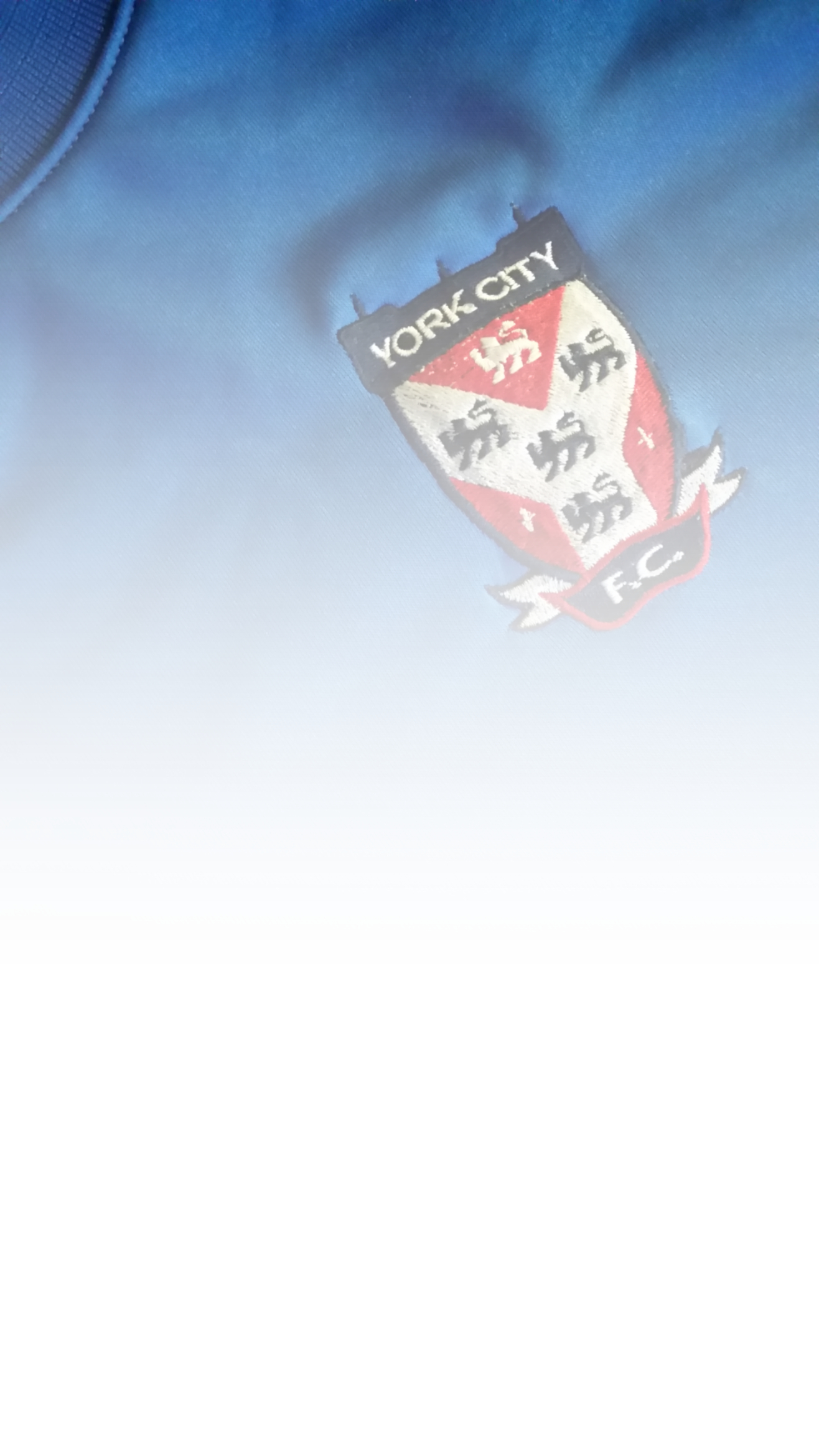 York City Football Club Foundation Football After school clubs will use the power of football to engage each participant through each session.Each week is themed around a technique, where the children will learn the techniques through a series of skill development drills and fun games that challenge their learning whilst making them fun and enjoyable.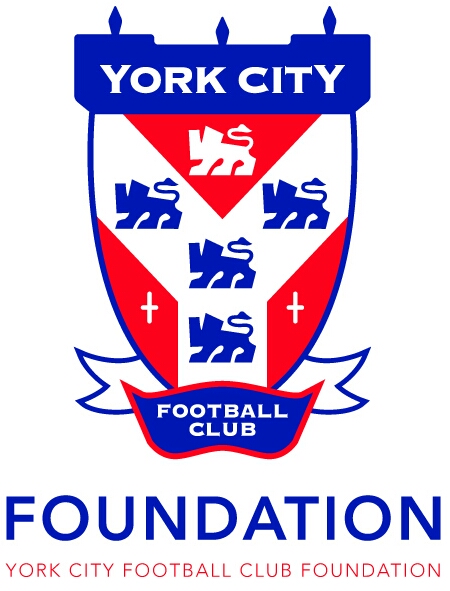 All YCFC Foundation coaches are FA qualified and DBS checkedSutton On The Forest Primary School Friday 8th Sept – Friday 13th Oct3.30pm- 4.30pm£24 for 6 weeks (Limited To 16 Spaces) Due to the restricted numbers all booking forms must be hand directly to the school reception to be verified and will be done on a first come, first served basis.Name of child………………………………………………………………………D.O.B………..…………..……	KS 1 or KS 2Mobile contact n.o……………………………………….email………………………………………Postcode ………………..………….Does your child suffer from any illness or Learning or physicaldisabilities which we should be aware of……………………………………………………………………………….…My child will be collected/walk home (please circle)Health and Safety/Child Protection: I give permission for YCFCF to take and use photographs of my child for future YCFCFPublications and publicity, administer First Aid if necessary and to transfer my child to hospital should an emergency arise.Signature: ……………………………… Date:………………Please make cheques payable to YCFC Foundation and mark child’s name and activity on reverse or put cash in an envelope and mark child’s name and activity on front, and return with completed form to school as soon as possible. Please note we do not offer credits or refunds for missed sessions or sessions cancelled by the School.For more information on our other courses, young player development centres, Birthday Parties, Junior Red membership or Holiday Football Fun Camps visit https://www.facebook.com/YCFCFoundation/ or call 01904 559508 or email community@yorkcityfootballclub.co.uk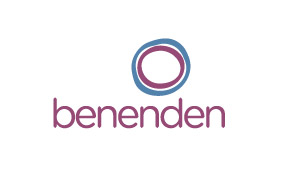 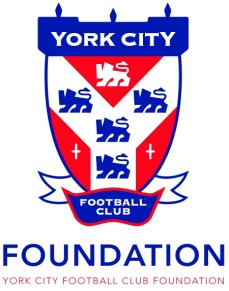 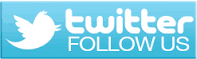 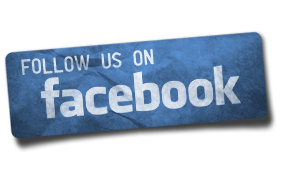 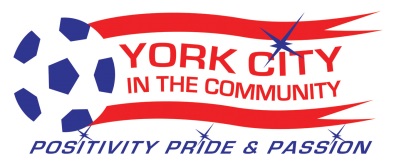 